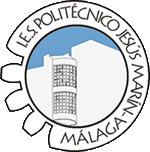 CICLO FORMATIVO DE GRADO MEDIO EN CARROCERÍA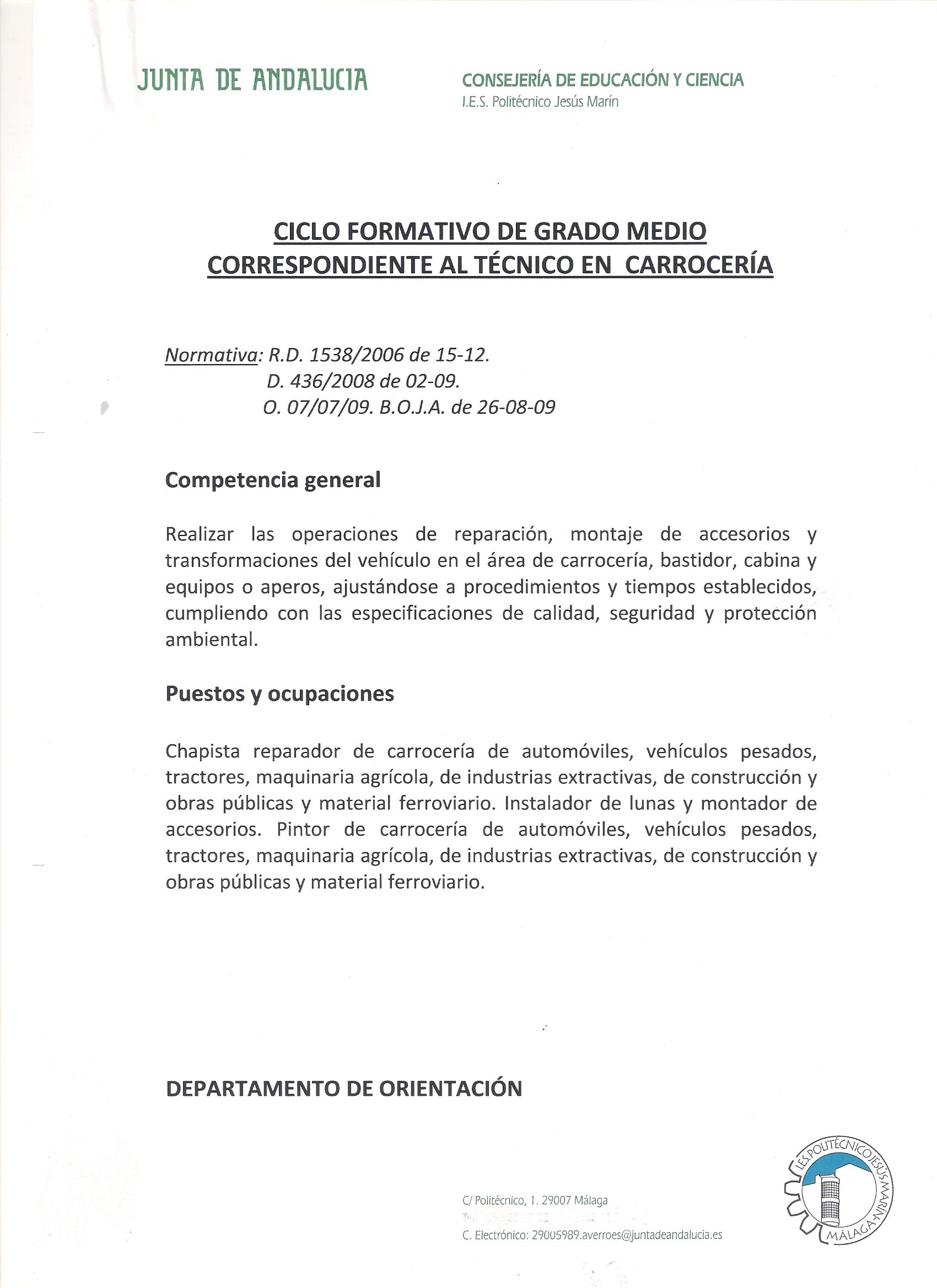 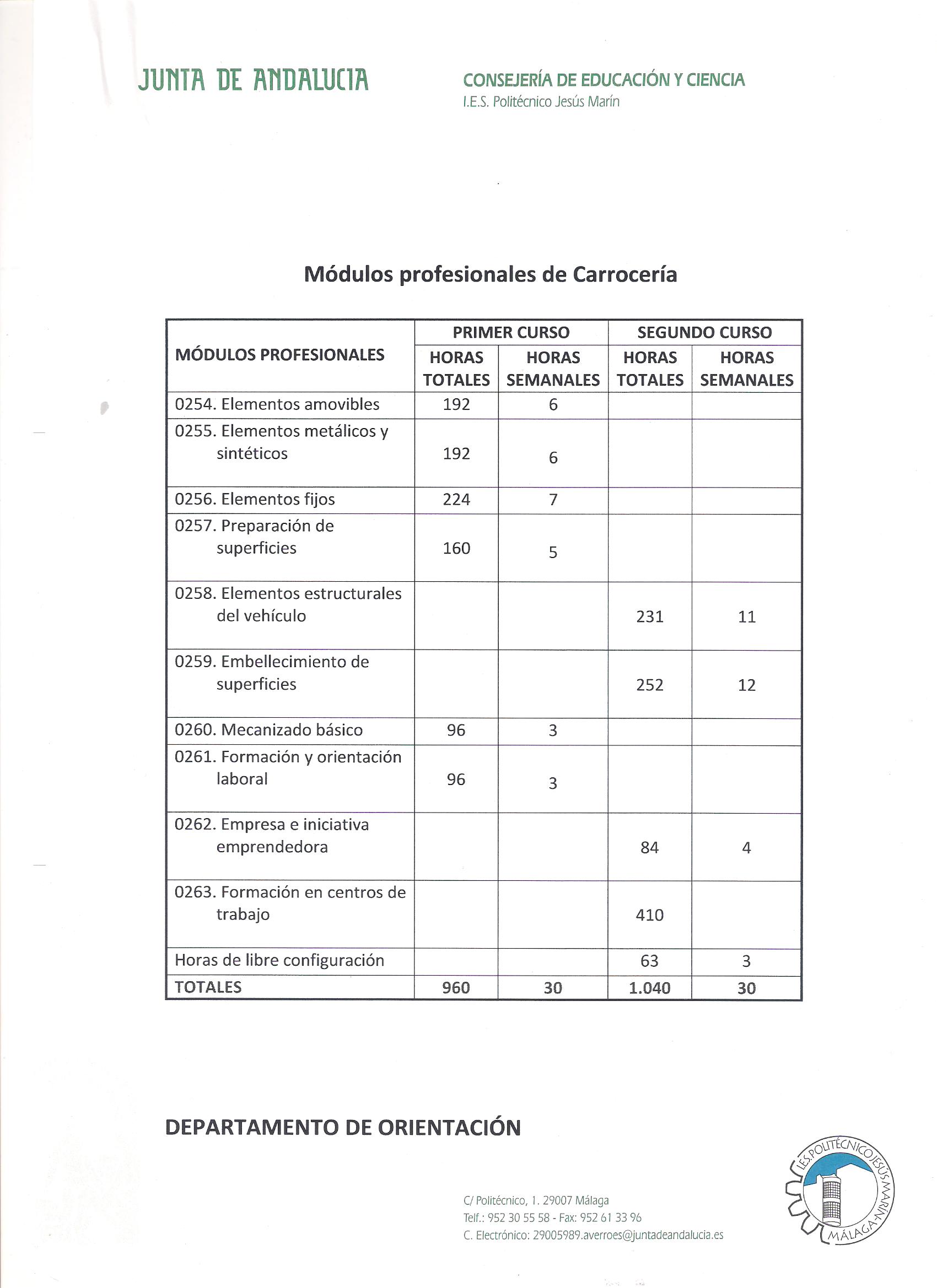 